ESCOLA MUNICIPAL DE EDUCAÇÃO BÁSICA “ALFREDO GOMES”.CATANDUVAS, 17/04/2020.PROFESSORA: JANETE TACIANA DE MARQUIAS4º ANO VESPERTINOATIVIDADE 3 PORTUGUÊSOLÁ; QUERIDA LAVÍNIA.  ESTOU COM SAUDADES ESPERO QUE TUDO ESTEJA BEM COM VOCÊ E SUA FAMÍLIA. NO MOMENTO VAMOS CONTINUAR EM CASA, LOGO TUDO ISSO VAI PASSAR E VAMOS VOLTAR A NOSSA ROTINA. POR ISSO AS ATIVIDADES NÃO PODEM PARAR.  VOU CONTINUAR ENVIANDO ALGUMAS ATIVIDADES PARA QUE VOCÊ REALIZE COM A AJUDA DE SEUS FAMILIARES. BEIJOS FIQUEM COM DEUS... FAÇA TUDO COM CALMA E BEM CAPRICHADO. FAZER AS TAREFAS NO CADERNO DE ATIVIDADES;1. FAZER A DATA;2. ESCREVA O SEU NOME COMPLETO.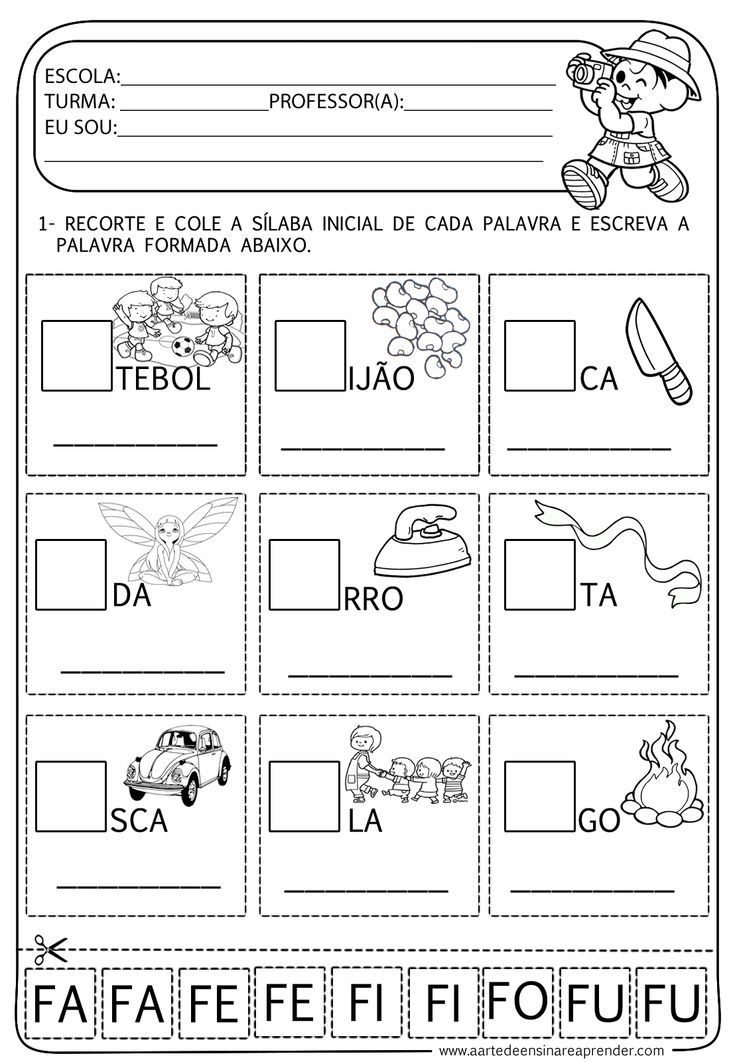 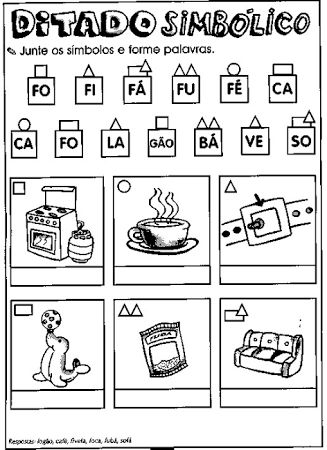 